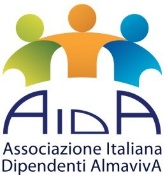 Festival Teatrale "I solisti del teatro"dal 13 luglio al 4 settembre 2023presso i Giardini della Filarmonica RomanaVia Flaminia 118 PROMOZIONE SPECIALE su tutti gli spettacoli 10 eurofino ad esaurimento posti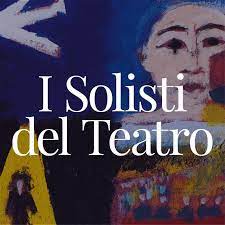 Per info e prenotazioni: scrivete via mail o via WhatsApp ai recapiti indicati, precisando nome, cognome, numero dei posti, titolo e data dell'evento. info@altacademy.it - WhatsApp 393.9753042La prenotazione è obbligatoria. Attendete una conferma via mail o via WhatsApp.I biglietti prenotati e confermati dovranno essere pagati e ritirati il giorno stesso dell'evento almeno 30 minuti prima presso il botteghino del festival.I solisti del Teatrodi seguito i primi 6 eventi  					giovedì 13 Luglio ore 21.30SAVAGE LOVETesti di Sam Shepard
Traduzione dei testi e regia di Maria Inversi
Interpretazioni Mascia Musy 
Nel ruolo di Sam Shepard Diego Triolo
Bajan Marcello FioriniMusiche e improvvisazioni tra pop e rock.In forma poetica, Sam Shepard, ci racconta ritratti di donna nelle varie sfaccettature che la compongono: romantica, dipendente da quel lui sempre misterioso, timida, sognante, desiderante, passionale, fragile, ma sempre timorosa di fare il primo passo. Rimanendo sempre protagonista assoluta del desiderio di amare e di essere amata ci induce ad essere partecipi del suo piccolo dramma e della solitudine in cui il desiderio fa precipitare l’IO di chiunque.venerdì 14 Luglio ore 21.30PENSIERI COSÌ — CANTI E PENSIERI DI SCENATesti di V. Cerami
a cura di Donatella Pandimiglio
Con Donatella Pandimiglio, Marco Manca e Roberto Gori (pianoforte)
Coreografie Primo Video Antonio Di Vaio Danzatore Primo Video Vito Bortone
Direzione Musicale Roberto Gori Videoproiezioni: Fidel A1 Luci: Luca Palmieri Fonica: Fabrizio Cioccolini
Gli abiti di Donatella Pandimiglio by KRISTALB
Comunicazione a cura di Niccolò Carosi e Michele VitielloPENSIERI COSÌ ci riporta al ricordo di uno spettacolo di grande successo di pubblico e di critica, “CANTI DI SCENA” di cui quest’anno ricorre il trentennale (portato sui palcoscenici per più di dieci edizioni in Italia e all’Estero dal 1993 al 2000), che aveva tra i protagonisti la stessa Donatella Pandimiglio.Parole e melodie si snodano e si completano a vicenda, in un insolito linguaggio: è come viaggiare in un sogno con visioni a volte connesse altre volte sconnesse, dove si crea un’altalena di sensazioni, di emozioni.Definito dal pubblico e dalla critica uno spettacolo emozionante, ironico, affascinante.sabato 15 Luglio ore 21.30VIVAGLISPOSIdi Lucilla Lupaioli e Alessandro Di Marco
con Sara Attanasio, Simone Barbera, Fabrizio Bedello, Marco Cecchini, Arianna Giusti, Simone Iuliano, Simone Lilliu, Lavinia Maramao, Greta Rinaldini, Sofia Ronchi, Flavio Santamaria, Valeria Torre, Caterina Vettraino, Pietro Vitale
e con l’amichevole partecipazione di Alessandro di Marco e Martina Montini
fonico Sirio Lupaioli, coreografia Davide Romeo, assistente regia Martina Montini, scene e costumi
Nicola Civinini
regia Lucilla LupaioliUna cucina spaziosa, un tavolo centrale imbandito con teglie, grandi contenitori coperti, tutte pietanze pronte per il ricevimento del matrimonio fra Lara e Glauco, due giovani impreparati a tutto che dovranno essere pronti a tutto pur di portare avanti un matrimonio non convenzionale, imprevedibile e capace di accogliere i cambiamenti del presente.
VIVAGLISPOSI è una commedia ambientata durante una festa di nozze, che racconta, con ironia, ritmo e divertimento, la nascita di una famiglia fuori dalle regole; in un’epoca che si trasforma velocemente, dove la comunicazione sovverte le regole conosciute e la realtà propone modelli impensabili fino a pochissimi anni fa, crediamo sia importante accettare e ripensare un nuovo modo di concepire il mondo, le relazioni e le definizioni di genere.
Mentre la wedding planner cerca di far funzionare il ricevimento nonostante i due improbabili camerieri che la aiutano, la sposa, incinta, passa tutto il giorno fra una nausea e l’altra, accudita dal solerte marito; diviso fra i parenti, gli amici, gli inconvenienti e, soprattutto, il suo testimone – amico ma soprattutto amante e, ben oltre ogni aspettativa, parte della nuova famiglia che Lara e Glauco stanno cercando di creare – il ricevimento procede non senza ostacoli, fra musiche, innamoramenti, nervosismi e colpi di scena. 
Fra una rivelazione e l’altra, portate che vanno e piatti vuoti che vengono, abiti che si sgualciscono e acconciature sempre più sciatte, la festa di matrimonio va avanti fino alla fine, lasciando a tutti un po’ di dolce e un po’ di amaro in bocca, e, grazie a Lara, con saggezza e ironia, riuscirà a rendere la festa un giorno di vero amore, realmente fuori dagli schemi!lunedì 17 Luglio ore 21.30HO AMATO TUTTOUno spettacolo di Evita Ciri
liberamente tratto dal libro “Creando il mare” di Giovanni Maria Gambini con Paola Menesini Brunelli Edizioni Effigi
Con Paola Pitagora
Regia Evita Ciri
Con Paola Pitagora, Peppe d’Argenzio – saxes/live electronics, Emanuele Bultrini – chitarre/live electronics
Disegni originali Elena Costa tecnico video Omar Scala Tecnico video e luci Alessandro Volonte’ aiuto regia Paola GiglioUn progetto per parole e musica che nasce dalla volontà della Fondazione Donna Paola, dedita a coltivare la bellezza e la conservazione artistica, architettonica, culturale, sociale e paesaggistica dell’Italia. Il racconto della vita di Paola Menesini Brunelli, giovane rampolla della dinastia Lemmi, che alla vita privilegiata e agiata ha preferito l’amore e la libertà di scelta. Con ironia e leggerezza, le vicende di una vita quotidiana e un pò fuori dal comune diventano un’ occasione per riflettere sui temi più ampi dell’ esistenza. martedì 18 Luglio ore 21.30DODI’S LIFEdi Dodi Conti, Marco Melloni, Paola Mamminicon Dodi Conti
Regia di Maria Cassi“Dodi’s Life” non promette niente di buono. Neanche di cattivo però. La verità è che non promette proprio niente, ecco. In un momento storico in cui tutti promettono tutto: felicità, ricchezza, riforme, incentivi, soluzioni al riscaldamento globale, inquinamento, pandemie, Dodi – non certo nuova a distinguersi per atavica temeraria indolenza – porta in scena l’unico argomento su cui non solo si sente davvero preparata, ma sul quale sente di poter esprimere un’opinione senza offendere la sensibilità di nessuno: sé stessa. Al massimo si potrebbe offendere da sola, ma in quel caso, se la vedrà lei. In un viaggio tra passato e presente, rispolverando qualche cavallo di battaglia messo coraggiosamente a confronto con la Conti di oggi, Dodi non tenterà di fare un bilancio della sua variegata esperienza di vita per poi offrirvi qualche “perla di saggezza” utile ad affrontare la vostra stessa vita. Ma nell’analisi priva di sconti del suo inevitabile approdo nella non più giovane età. mercoledì 19 Luglio ore 21.30TRANQUILLI, POI VI SPIEGOdi L. Formenti, G.Della Misericordia e G.Ettori
Con Laura FormentiUno spettacolo che parla di bugie. Bugie per vendere, bugie per rimorchiare, bugie per non sfigurare.
Bugie dietro cui ci nascondiamo perché abbiamo paura di dire la verità. Bugie che creano veri e propri tabù. Uno spettacolo che ha già fatto 3576687,6 repliche in 322 paesi ed è stato definito da Charlie Chaplin “una performance necessaria, una vera rivoluzione nella comicità normale”. Com’è possibile? Tranquilli poi vi spiego.